HGM204/2013
ID intern unic:  347187 
Версия на русскомVersiunea originala
Fişa actului juridic
Republica Moldova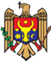 
Republica MoldovaGUVERNULGUVERNULHOTĂRÎRE Nr. 204 
din  18.03.2013HOTĂRÎRE Nr. 204 
din  18.03.2013cu privire la dezvoltarea infrastructurii
Universităţii de Stat din Moldovacu privire la dezvoltarea infrastructurii
Universităţii de Stat din MoldovaPublicat : 22.03.2013 în Monitorul Oficial Nr. 60-63     art Nr : 258Publicat : 22.03.2013 în Monitorul Oficial Nr. 60-63     art Nr : 258    MODIFICAT
    HG623 din 23.07.14, MO209-216/25.07.14 art.664

    În temeiul art.8 din Codul funciar nr.828-XII din 25 decembrie 1991 (republicat în Monitorul Oficial al Republicii Moldova, 2001, nr.107, art.817), cu modificările şi completările ulterioare, art.12 pct. l) din Legea nr.64-XII din 31 mai 1990 cu privire la Guvern (republicată în Monitorul Oficial al Republicii Moldova, 2002, nr.131-133, art.1018), cu modificările şi completările ulterioare, art.6 alin.(4) din Legea nr.91-XVI din 5 aprilie 2007 privind terenurile proprietate publică şi delimitarea lor (Monitorul Oficial al Republicii Moldova, 2007, nr.70-73, art.316), art.6 din Legea nr.121-XVI din 4 mai 2007 privind administrarea şi deetatizarea proprietăţii publice (Monitorul Oficial al Republicii Moldova, 2007, nr.90-93, art.401), cu modificările şi completările ulterioare, art. 62 alin. (3) din Legea învăţămîntului nr. 547-XIII din 21 iulie 1995 (Monitorul Oficial al Republicii Moldova, 1995, nr. 62-63, art. 692), cu modificările şi completările ulterioare, Guvernul HOTĂRĂŞTE:
    1. Se transmit din domeniul public în domeniul privat al statului terenul cu numărul cadastral 0100209243 din str. Pan Halippa şi terenul cu numărul cadastral 0100209241 din str. Gheorghe Caşu, mun. Chişinău, aflate în gestiunea Universităţii de Stat din Moldova.
    2. Se acceptă propunerea Ministerului Educaţiei de a utiliza o parte, în mărime de 1,0874 ha, din terenul cu numărul cadastral 0100209243 din str. Pan Halippa şi o parte, în mărime de 0,7103 ha, din terenul cu numărul cadastral 0100209241 din str. Gheorghe Caşu, mun. Chişinău, aflate în folosinţa sa, şi de a moderniza infrastructura Universităţii de Stat din Moldova prin:
    restaurarea blocului de studii nr.2, cu păstrarea structurii originale, situat la intersecţia străzilor Mitropolit Bănulescu-Bodoni şi M. Kogălniceanu;
    reconstruirea căminelor nr. 10, 11, 12, 13 din strada Gheorghe Caşu, nr.32;
    proiectarea şi construcţia unor blocuri locative cu multe etaje pentru angajaţii Universităţii de Stat din Moldova, care vor fi vîndute solicitanţilor la un preţ preferenţial;
    amplasarea unei săli pentru biblioteca Universităţii de Stat din Moldova şi a unei cantine studenţeşti în blocurile locative construite.
    [Pct.2 modificat prin HG623 din 23.07.14, MO209-216/25.07.14 art.664]
    3. Separarea şi formarea sectoarelor din terenurile menţionate în punctul 2 vor fi efectuate în modul şi în condiţiile stabilite de lege, de către Universitatea de Stat din Moldova cu coordonarea Ministerului Educaţiei.
    4. Ministerul Educaţiei va asigura semnarea, în modul stabilit de legislaţia în vigoare, a contractului investiţional dintre Universitatea de Stat din Moldova şi investitorul selectat care va efectua din mijloacele sale proiectarea şi lucrările nominalizate la punctul 2 al prezentei hotărîri în schimbul terenului în mărime de 11,0874 ha, parte integrantă a bunului imobil cu numărul cadastral 0100209243 din str.Pan Halippa, şi a terenului în mărime de 0,7103 ha, parte integrantă a bunului imobil cu numărul cadastral 0100209241 din str. Gheorghe Caşu.
    [Pct.4 modificat prin HG623 din 23.07.14, MO209-216/25.07.14 art.664]
    5. Ministerul Educaţiei şi investitorul vor asigura efectuarea modificărilor respective în registrul bunurilor imobile, în conformitate cu legislaţia în vigoare.
    6. Terenurile menţionate în punctul 4 vor fi utilizate în conformitate cu destinaţia socială a acestora, stabilită în Planul Urbanistic General al mun. Chişinău.

    PRIM-MINISTRU                                                  Vladimir FILAT

    Contrasemnează:
    Viceprim-ministru                                                    Mihail Moldovanu
    Ministrul educaţiei                                                   Maia Sandu

    Nr. 204. Chişinău, 18 martie 2013.    MODIFICAT
    HG623 din 23.07.14, MO209-216/25.07.14 art.664

    În temeiul art.8 din Codul funciar nr.828-XII din 25 decembrie 1991 (republicat în Monitorul Oficial al Republicii Moldova, 2001, nr.107, art.817), cu modificările şi completările ulterioare, art.12 pct. l) din Legea nr.64-XII din 31 mai 1990 cu privire la Guvern (republicată în Monitorul Oficial al Republicii Moldova, 2002, nr.131-133, art.1018), cu modificările şi completările ulterioare, art.6 alin.(4) din Legea nr.91-XVI din 5 aprilie 2007 privind terenurile proprietate publică şi delimitarea lor (Monitorul Oficial al Republicii Moldova, 2007, nr.70-73, art.316), art.6 din Legea nr.121-XVI din 4 mai 2007 privind administrarea şi deetatizarea proprietăţii publice (Monitorul Oficial al Republicii Moldova, 2007, nr.90-93, art.401), cu modificările şi completările ulterioare, art. 62 alin. (3) din Legea învăţămîntului nr. 547-XIII din 21 iulie 1995 (Monitorul Oficial al Republicii Moldova, 1995, nr. 62-63, art. 692), cu modificările şi completările ulterioare, Guvernul HOTĂRĂŞTE:
    1. Se transmit din domeniul public în domeniul privat al statului terenul cu numărul cadastral 0100209243 din str. Pan Halippa şi terenul cu numărul cadastral 0100209241 din str. Gheorghe Caşu, mun. Chişinău, aflate în gestiunea Universităţii de Stat din Moldova.
    2. Se acceptă propunerea Ministerului Educaţiei de a utiliza o parte, în mărime de 1,0874 ha, din terenul cu numărul cadastral 0100209243 din str. Pan Halippa şi o parte, în mărime de 0,7103 ha, din terenul cu numărul cadastral 0100209241 din str. Gheorghe Caşu, mun. Chişinău, aflate în folosinţa sa, şi de a moderniza infrastructura Universităţii de Stat din Moldova prin:
    restaurarea blocului de studii nr.2, cu păstrarea structurii originale, situat la intersecţia străzilor Mitropolit Bănulescu-Bodoni şi M. Kogălniceanu;
    reconstruirea căminelor nr. 10, 11, 12, 13 din strada Gheorghe Caşu, nr.32;
    proiectarea şi construcţia unor blocuri locative cu multe etaje pentru angajaţii Universităţii de Stat din Moldova, care vor fi vîndute solicitanţilor la un preţ preferenţial;
    amplasarea unei săli pentru biblioteca Universităţii de Stat din Moldova şi a unei cantine studenţeşti în blocurile locative construite.
    [Pct.2 modificat prin HG623 din 23.07.14, MO209-216/25.07.14 art.664]
    3. Separarea şi formarea sectoarelor din terenurile menţionate în punctul 2 vor fi efectuate în modul şi în condiţiile stabilite de lege, de către Universitatea de Stat din Moldova cu coordonarea Ministerului Educaţiei.
    4. Ministerul Educaţiei va asigura semnarea, în modul stabilit de legislaţia în vigoare, a contractului investiţional dintre Universitatea de Stat din Moldova şi investitorul selectat care va efectua din mijloacele sale proiectarea şi lucrările nominalizate la punctul 2 al prezentei hotărîri în schimbul terenului în mărime de 11,0874 ha, parte integrantă a bunului imobil cu numărul cadastral 0100209243 din str.Pan Halippa, şi a terenului în mărime de 0,7103 ha, parte integrantă a bunului imobil cu numărul cadastral 0100209241 din str. Gheorghe Caşu.
    [Pct.4 modificat prin HG623 din 23.07.14, MO209-216/25.07.14 art.664]
    5. Ministerul Educaţiei şi investitorul vor asigura efectuarea modificărilor respective în registrul bunurilor imobile, în conformitate cu legislaţia în vigoare.
    6. Terenurile menţionate în punctul 4 vor fi utilizate în conformitate cu destinaţia socială a acestora, stabilită în Planul Urbanistic General al mun. Chişinău.

    PRIM-MINISTRU                                                  Vladimir FILAT

    Contrasemnează:
    Viceprim-ministru                                                    Mihail Moldovanu
    Ministrul educaţiei                                                   Maia Sandu

    Nr. 204. Chişinău, 18 martie 2013.